Name 1: Name 2: Name 3:Group #:Experiment: Free Fall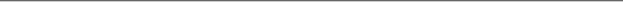 Synthesis Question 1Purpose:Variables (IV, DV, CV):Procedure:Data:Analysis:Conclusion:    Mass (kg)   (Terminal velocity (m/s)Terminal velocity (m/s)Terminal velocity (m/s)Terminal velocity (m/s)    Mass (kg)   (Trial 1Trial 2Trial 3AverageSDOM0.00241.3241.3091.3270.00461.7732.0221.9150.00702.4812.3722.1150.00922.6362.6732.7520.01133.0652.9812.8820.01363.2333.1423.281